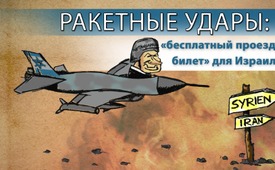 Ракетные удары: «бесплатный проездной билет» для Израиля?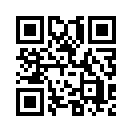 Израиль всё снова бомбардировал Сирию и этим повторно нарушал территориальную неприкосновенность Сирии и запрет насилия ООН. 
Но почему нет возгласа возмущения западных политиков и СМИ или санкций против Израиля? И почему Израилю, таким образом, дают «бесплатный проездной билет» для дальнейших подобных агрессий?30 апреля 2018 года был совершен ракетный обстрел нескольких военных баз сирийской армии. При этом погибло большое количество людей. В соответствии с сообщением немецких информационных каналов ARD и ZDF, среди погибших были и иранские солдаты. Сирийские источники возложили ответственность за нападение на Израиль. Израиль до сих пор не подтвердил и не опроверг данную информацию. Сделать заключение, что за этими нападениями стоит Израиль можно исходя из того, что министр обороны Израиля Авигдор Либерман за день до обстрела угрожал ударить ракетами по целям в Иране. 

Если подтвердиться, что Израиль несет ответственность за нападения, то это не было бы единичным случаем. Израиль в прошлом многократно бомбардировал цели в Сирии. Воздушные налеты израильских ВВС по сирийским и иранским целям в Сирии были уже в феврале и апреле этого года. 
Поэтому возникает вопрос, обоснованы ли такие нападения или они противоречат правам человека?
В статье II пункт 4 Устава ООН говорится: 
Члены Организации Объединенных Наций воздерживаются в их международных отношениях от угрозы силой или ее применения как против территориальной неприкосновенности или политической независимости любого государства, так и каким-либо другим образом, несовместимым с Целями Объединенных Наций».

Так что Израиль своими ударами всё снова и снова нарушает территориальную неприкосновенность Сирии и запрет ООН о применении силы. Но возгласа возмущения западных политиков и СМИ, или санкций против Израиля, странным образом, не последовало. Напротив: подобные злоупотребления или совсем не комментируются, или же все демонстративно встают на сторону Израиля. 
Израильское правительство обосновывает свои нападения тем, что чувствует угрозу от иранского присутствия в соседнем государстве. При этом израильский премьер-министр Нетаньяху повторно обвинил Иран в использовании сирийской территории для подготовки нападения на Израиль. 
Западные СМИ и политики до сих пор почти не высказывали возражений против этой аргументации. Но достаточно ли мнимого «чувства» угрозы, чтобы бомбардировать цели в соседнем государстве? Говорили бы западные политики и СМИ также о праве на самооборону, если бы Россия, чувствуя угрозу от массивного сосредоточения войск и повторных манёвров НАТО, бомбардировала цели в Прибалтике? 
Ни в коем случае. Но в случае с Израилем, Запад такие надуманные обоснования просто принимает. Это лишний раз показывает, что для западных СМИ и правительств речь идёт не о том, чтобы смягчить конфликт. Из-за того, что военные удары Израиля против своего сирийского соседа не имеют последствий, Израилю дают «бесплатный проездной билет» для подобных агрессий. Сирия и Иран принимали их до сих пор с большим терпением. Если это когда-нибудь изменится, то военные провокации Израиля быстро могут перерасти в открытую войну между странами. Может быть Запад желает войны между Израилем, Сирией и Ираном? Это напрашивается, учитывая, что США и их союзники не смогли сместить президента Сирии Асада с помощью повстанческих сил для обеспечения гегемонии США в регионе.от tz.Источники:http://www.tagesschau.de/ausland/syrien-angriffe-aleppo-hama-105.html
https://www.zdf.de/nachrichten/heute/berichte-ueber-angriffe-auf-syrische-militaerstuetzpunkte-100.html
http://www.tagesschau.de/ausland/israel-syrien-125.html
https://www.zeit.de/politik/ausland/2018-04/syrien-russland-wirft-israel-angriff-auf-militaerbasis-vor
https://www.nzz.ch/international/israelische-schlaege-gegen-syrien-und-iran-ld.1356152
https://www.unric.org/html/german/pdf/charta.pdf
https://www.bundesregierung.de/Content/DE/Artikel/2018/02/2018-02-12-syrien-israel-iran.htmlМожет быть вас тоже интересует:#ARD-ru - www.kla.tv/ARD-ru

#Iran - www.kla.tv/Iran-ruKla.TV – Другие новости ... свободные – независимые – без цензуры ...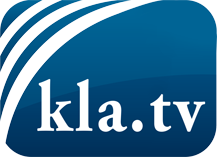 О чем СМИ не должны молчать ...Мало слышанное от народа, для народа...регулярные новости на www.kla.tv/ruОставайтесь с нами!Бесплатную рассылку новостей по электронной почте
Вы можете получить по ссылке www.kla.tv/abo-ruИнструкция по безопасности:Несогласные голоса, к сожалению, все снова подвергаются цензуре и подавлению. До тех пор, пока мы не будем сообщать в соответствии с интересами и идеологией системной прессы, мы всегда должны ожидать, что будут искать предлоги, чтобы заблокировать или навредить Kla.TV.Поэтому объединитесь сегодня в сеть независимо от интернета!
Нажмите здесь: www.kla.tv/vernetzung&lang=ruЛицензия:    Creative Commons License с указанием названия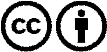 Распространение и переработка желательно с указанием названия! При этом материал не может быть представлен вне контекста. Учреждения, финансируемые за счет государственных средств, не могут пользоваться ими без консультации. Нарушения могут преследоваться по закону.